Задания 6. Алгоритм для конкретного исполнителя с фиксированным набором команд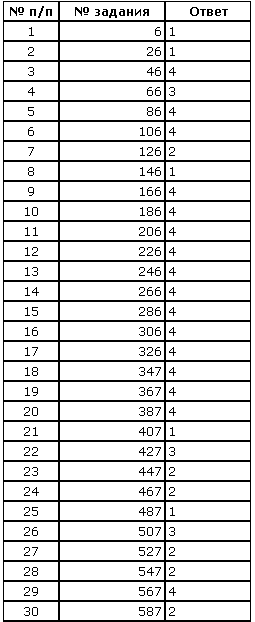 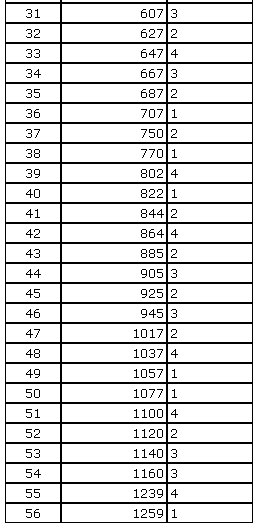 Задания 6. Алгоритм для конкретного исполнителя с фиксированным набором команд6. Исполнитель Чертёжник перемещается на координатной плоскости, оставляя след в виде линии. Чертёжник может выполнять команду Сместиться на (a, b) (где a, b — целые числа), перемещающую Чертёжника из точки с координатами (x, у) в точку с координатами (x + а, у + b). Если числа a, b положительные, значение соответствующей координаты увеличивается; если отрицательные, уменьшается.  Например, если Чертёжник находится в точке с координатами (4, 2), то команда Сместиться на(2, −3) переместит Чертёжника в точку (6, −1).ЗаписьПовтори k разКоманда1 Команда2 КомандаЗКонецозначает, что последовательность команд Команда1 Команда2 КомандаЗ повторится k раз.Чертёжнику был дан для исполнения следующий алгоритм:Повтори 4 paзКоманда1 Сместиться на (1, 3) Сместиться на (1, −2) КонецСместиться на (−4, −12)После выполнения этого алгоритма Чертёжник вернулся в исходную точку. Какую команду надо поставить вместо команды Команда1?1) Сместиться на (1,−2)	2) Сместиться на (12, 4)3) Сместиться на (2, 11)	4) Сместиться на (−1, 2)Задания 6. Алгоритм для конкретного исполнителя с фиксированным набором команд7. Исполнитель Чертёжник перемещается на координатной плоскости, оставляя след в виде линии. Чертёжник может выполнять команду Сместиться на (a, b) (где a, b — целые числа), перемещающую Чертёжника из точки с координатами (x, у) в точку с координатами (x + а, у + b). Если числа a, b положительные, значение соответствующей координаты увеличивается; если отрицательные, уменьшается.  Например, если Чертёжник находится в точке с координатами (4, 2), то команда Сместиться на(2, −3) переместит Чертёжника в точку (6, −1).ЗаписьПовтори k разКоманда1 Команда2 КомандаЗКонецозначает, что последовательность команд Команда1 Команда2 КомандаЗ повторится k раз.Чертёжнику был дан для исполнения следующий алгоритм:Повтори 4 paзКоманда1 Сместиться на (3, 2) Сместиться на (2, 1) КонецСместиться на (−12, −8)После выполнения этого алгоритма Чертёжник вернулся в исходную точку. Какую команду надо поставить вместо команды Команда1?1) Сместиться на (−8, −4)	2) Сместиться на (−2, −1)3) Сместиться на (7, 5)	4) Сместиться на (2, 1)8. Исполнитель Черепашка перемещается на экране компьютера, оставляя след в виде линии. В каждый конкретный момент известно положение исполнителя и направление его движения. У исполнителя существует две команды: Вперёд n (где n — целое число), вызывающая передвижение Черепашки на n шагов в направлении движения; Направо m (где m — целое число), вызывающая изменение направления движения на m градусов по часовой стрелке. Запись Повтори k [Команда1 Команда2 КомандаЗ] означает, что последовательность команд в скобках повторится k раз.Черепашке был дан для исполнения следующий алгоритм: Повтори 9 [Вперёд 50 Направо 60]. Какая фигура появится на экране? 1) правильный шестиугольник2) правильный треугольник3) незамкнутая ломаная линия4) правильный девятиугольник9. Исполнитель Черепашка перемещается на экране компьютера, оставляя след в виде линии. В каждый конкретный момент известно положение исполнителя и направление его движения. У исполнителя существует две команды: Вперёд n (где n — целое число), вызывающая передвижение Черепашки на n шагов в направлении движения; Направо m (где m — целое число), вызывающая изменение направления движения на m градусов по часовой стрелке. Запись Повтори k [Команда1 Команда2 КомандаЗ] означает, что последовательность команд в скобках повторится k раз.Черепашке был дан для исполнения следующий алгоритм: Повтори 7 [Вперёд 70 Направо 120]. Какая фигура появится на экране? 1) правильный шестиугольник2) незамкнутая ломаная линия3) правильный семиугольник4) правильный треугольник16. Исполнитель Чертёжник перемещается на координатной плоскости, оставляя след в виде линии. Чертёжник может выполнять команду Сместиться на (a, b) (где a, b — целые числа), перемещающую Чертёжника из точки с координатами (x, у) в точку с координатами (x + а, у + b). Если числа a, b положительные, значение соответствующей координаты увеличивается; если отрицательные, уменьшается. Например, если Чертёжник находится в точке с координатами (4, 2), то команда Сместиться на(2, −3) переместит Чертёжника в точку (6, −1).ЗаписьПовтори k разКоманда1 Команда2 КомандаЗКонецозначает, что последовательность команд Команда1 Команда2 КомандаЗ повторится k раз.Чертёжнику был дан для исполнения следующий алгоритм:Повтори 2 paзКоманда1 Сместиться на (1, 3) Сместиться на (1, −2) КонецСместиться на (2, 6)После выполнения этого алгоритма Чертёжник вернулся в исходную точку. Какую команду надо поставить вместо команды Команда1?1) Сместиться на (− 6, − 8)	2) Сместиться на (3, 4)3) Сместиться на (− 4, − 7)	4) Сместиться на (− 3, − 4)17. Исполнитель Чертёжник перемещается на координатной плоскости, оставляя след в виде линии. Чертёжник может выполнять команду Сместиться на (a, b) (где a, b — целые числа), перемещающую Чертёжника из точки с координатами (x, у) в точку с координатами (x + а, у + b). Если числа a, b положительные, значение соответствующей координаты увеличивается; если отрицательные, уменьшается. Например, если Чертёжник находится в точке с координатами (4, 2), то команда Сместиться на(2, −3) переместит Чертёжника в точку (6, −1). ЗаписьПовтори k разКоманда1 Команда2 КомандаЗКонецозначает, что последовательность команд Команда1 Команда2 КомандаЗ повторится k раз.Чертёжнику был дан для исполнения следующий алгоритм:Повтори 3 paзСместиться на (−2, −1) Сместиться на (3, 2) Сместиться на (2,1) КонецНа какую одну команду можно заменить этот алгоритм, чтобы Чертёжник оказался в той же точке, что и после выполнения алгоритма?1) Сместиться на (−9, −6)	2) Сместиться на (6, 9)3) Сместиться на (−6, −9)	4) Сместиться на (9, 6)23. Исполнитель Чертёжник перемещается на координатной плоскости, оставляя след в виде линии. Чертёжник может выполнять команду Сместиться на (a, b) (где a, b — целые числа), перемещающую Чертёжника из точки с координатами (x, у) в точку с координатами (x + а, у + b). Если числа a, b положительные, значение соответствующей координаты увеличивается; если отрицательные, уменьшается.Например, если Чертёжник находится в точке с координатами (4, 2), то команда Сместиться на(2, −3) переместит Чертёжника в точку (6, −1).ЗаписьПовтори k разКоманда1 Команда2 КомандаЗКонецозначает, что последовательность команд Команда1 Команда2 КомандаЗ повторится k раз.Чертёжнику был дан для исполнения следующий алгоритм:Повтори 7 paзСместиться на (−1, 2) Сместиться на (−2, 2) Сместиться на (4, −4) КонецКаковы координаты точки, с которой Чертёжник начинал движение, если в конце он оказался в точке с координатами (0, 0)?1) (7, 0)2) (−7, 0)3) (0, −7)4) (0, 7)24. Исполнитель Чертёжник перемещается на координатной плоскости, оставляя след в виде линии. Чертёжник может выполнять команду Сместиться на (a, b) (где a, b — целые числа), перемещающую Чертёжника из точки с координатами (x, у) в точку с координатами (x + а, у + b). Если числа a, b положительные, значение соответствующей координаты увеличивается; если отрицательные, уменьшается.Например, если Чертёжник находится в точке с координатами (4, 2), то команда Сместиться на(2, −3) переместит Чертёжника в точку (6, −1).ЗаписьПовтори k разКоманда1 Команда2 КомандаЗКонецозначает, что последовательность команд Команда1 Команда2 КомандаЗ повторится k раз.Чертёжнику был дан для исполнения следующий алгоритм:Повтори 7 paзСместиться на (−1, 2) Сместиться на (−2, 2) Сместиться на (4, −5) КонецКаковы координаты точки, с которой Чертёжник начинал движение, если в конце он оказался в точке с координатами (1, 1)?1) (6, 8)2) (−6, 8)3) (8, −6)4) (8, 6)30. Исполнитель Черепашка перемещается на экране компьютера, оставляя след в виде линии. В каждый конкретный момент известно положение исполнителя и направление его движения. У исполнителя существует две команды: Вперёд n (где n — целое число), вызывающая передвижение Черепашки на n шагов в направлении движения; Направо m (где m — целое число), вызывающая изменение направления движения на m градусов по часовой стрелке. Запись Повтори k [Команда1 Команда2 КомандаЗ] означает, что последовательность команд в скобках повторится k раз.Черепашке был дан для исполнения следующий алгоритм: Повтори 180 [Вперёд 45 Направо 90]. Какая фигура появится на экране?1) правильный 180-угольник2) квадрат3) правильный восьмиугольник4) незамкнутая ломаная линия31. Исполнитель Черепашка перемещается на экране компьютера, оставляя след в виде линии. В каждый конкретный момент известно положение исполнителя и направление его движения. У исполнителя существует две команды: Вперёд n (где n — целое число), вызывающая передвижение Черепашки на n шагов в направлении движения; Направо m (где m — целое число), вызывающая изменение направления движения на m градусов по часовой стрелке. Запись Повтори k [Команда1 Команда2 КомандаЗ] означает, что последовательность команд в скобках повторится k раз.Черепашке был дан для исполнения следующий алгоритм: Повтори 360 [Вперёд 30 Направо 60]. Какая фигура появится на экране?1) правильный 360-угольник2) правильный треугольник3) правильный шестиугольник4) незамкнутая ломаная линия47. Исполнитель Черепашка перемещается на экране компьютера, оставляя след в виде линии. В каждый конкретный момент известно положение исполнителя и направление его движения. У исполнителя существует две команды: Вперёд n (где n — целое число), вызывающая передвижение Черепашки на n шагов в направлении движения; Направо m (где m — целое число), вызывающая изменение направления движения на m градусов по часовой стрелке. Запись Повтори k [Команда1 Команда2 КомандаЗ] означает, что последовательность команд в скобках повторится k раз.При выполнении какого из перечисленных ниже алгоритмов на экране появился правильный треугольник?1) Повтори 3 [Вперёд 50 Направо 20 Направо 25]2) Повтори 3 [Вперёд 50 Направо 100 Направо 20]3) Повтори 6 [Вперёд 50 Направо 10 Направо 20]4) Повтори 6 [Вперёд 50 Направо 20 Направо 40]48. Исполнитель Черепашка перемещается на экране компьютера, оставляя след в виде линии. В каждый конкретный момент известно положение исполнителя и направление его движения. У исполнителя существует две команды: Вперёд n (где n — целое число), вызывающая передвижение Черепашки на n шагов в направлении движения; Направо m (где m — целое число), вызывающая изменение направления движения на m градусов по часовой стрелке. Запись Повтори k [Команда1 Команда2 КомандаЗ] означает, что последовательность команд в скобках повторится k раз.При выполнении какого из перечисленных ниже алгоритмов на экране появился правильный шестиугольник?1) Повтори 6 [Вперёд 100 Направо 90]2) Повтори 6 [Вперёд 100 Направо 9]3) Повтори 6 [Вперёд 100 Направо 60 Направо 60]4) Повтори 6 [Вперёд 100 Направо 20 Направо 40]